(eventueel een plaatje waar je gaat lunchen)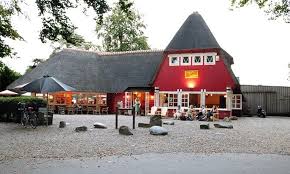 ** Voorbeeld Word-format organiseren activiteit **

Trage Tocht Vechten – rondwandeling BunnikUitje georganiseerd door VVM-leden Sander de Groot en Paul GroenewegenOp zaterdag 21 september 2020 (datum aanpassen) ga ik samen (of alleen) met Paul Groenewegen een korte wandeling organiseren. Onze keuze is gevallen op Trage Tocht Vechten, een rondwandeling van 10 km (afstand noemen, niet iedereen kan een grote afstand aan) met start- en finish in Bunnik (begin- en eindpunt benoemen)

Trage Tochten staan bekend om de onverharde paden. Deze wandeling is niet gemarkeerd in tegenstelling tot een Lange Afstands Wandeling of NS-wandeling. Meer informatie is te vinden via: https://www.wandelzoekpagina.nl/wandeling/trage-tocht-vechten/16820/ (indien snelkoppeling naar website deze erbij vermelden)

Verzamelen: op treinstation Utrecht Centraal voor de Hema in de stationshal. (een centraal punt wat iedereen kent is handig)
Verzameltijd: 10:45 (hou rekening met leden die later zijn)

Vanaf busstation Utrecht Centraal (beneden) zullen wij verder reizen met bus 41 richting Wijk bij Duurstede. Uitstappen bij bushalte Oud Amelisweerd in Bunnik (deze aanvullende informatie is handig voor diegenen die op eigen gelegenheid willen reizen)
Onderweg houden wij een lunchstop bij Theehuis Rhijnauwen; https://theehuisrhijnauwen.nl/ 
Bij voldoende deelnemers zal ik vooraf een tafel reserveren. De tijd zal ik nader uitrekenen.** In verband met nog onbekende maatregelen rondom het Coronavirus kan deze wandeling uitgesteld worden naar een nader te bepalen datum ** (niet verplicht, maar in deze tijd wel handig)

Vriendelijke groet,
Sander de Groot 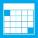 'Zaterdag 12 september 2020' (datum uitje)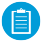 Verzamelen: Treinstation Utrecht Centraal, voor de Hema in de stationshal    
Verzameltijd: om 10:45 uurKosten: reiskosten per trein en bus, lunch en consumpties bij Theehuis Rhijnauwen
Meenemen: OV-chipkaart voor reizen, eventueel regenkleding, goed humeur 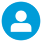 Opgeven: Uiterlijk donderdag 10 september 2020 bij Sander de Groot (datum tot wanneer mensen zich kunnen opgeven)E-mail: activiteiten@vvmnederland.nl (geef hier je eigen emailadres op)Telefoon: 06-22529452 (na 20:00) én op de wandeldag (bij vertraging of wijzigingen kunnen mensen jou dan bereiken)Bij het opgeven naam en mobiel nummer doorgeven; 
bij eventuele vertragingen kan ik jou dan bereiken (niet verplicht, wel handig in noodgevallen)
